College Council Minutes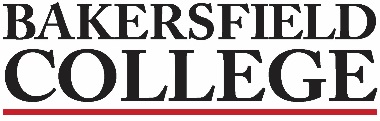 December 10, 2021Supporting documents may be accessed on the College Council Committee website at https://committees.kccd.edu/bc/committee/collegecouncil 2018-2021 Strategic Directions                                                                            ACCJC Accreditation StandardsIf you require accessible versions of the attached documents for the meeting, please contact Debi Anderson at debra.anderson1@bakersfieldcollege.edu.Zav Dadabhoy Debi AndersonJennifer AchanSavannah Andrews-AHeather BaltisGrace CommisoTodd CostonOlivia Garcia-AMike GiacominiChris GlaserDan HallCraig HaywardTina Johnson-AJoshua Lewis-AAlisha Loken-ABernadette MartinezEdith Mata-AKrista MorelandBill Moseley-AManny MourtzanosBillie Jo RiceJason Stratton-ANick StrobelAnn Tatum-A Mindy WilmotJessica Wojtysiak Matt Andrasian-JonesWelcome & Review of the Agenda -  on the websiteWelcome & Review of the Agenda -  on the websiteWelcome & Review of the Agenda -  on the websiteWelcome & Review of the Agenda -  on the websiteWelcome & Review of the Agenda -  on the websiteReview & Approval of Minutes – 11/12/2021Mike requested to be moved up on the agenda so he could attend the KCCD Budget Committee Meeting, no objections so moved him to B.Matt Jones asked about the Professional Development Committee Charge, Dr. Dadabhoy stated it will be scheduled for the next meeting in January. The minutes are on our website.Review & Approval of Minutes – 11/12/2021Mike requested to be moved up on the agenda so he could attend the KCCD Budget Committee Meeting, no objections so moved him to B.Matt Jones asked about the Professional Development Committee Charge, Dr. Dadabhoy stated it will be scheduled for the next meeting in January. The minutes are on our website.Review & Approval of Minutes – 11/12/2021Mike requested to be moved up on the agenda so he could attend the KCCD Budget Committee Meeting, no objections so moved him to B.Matt Jones asked about the Professional Development Committee Charge, Dr. Dadabhoy stated it will be scheduled for the next meeting in January. The minutes are on our website.Review & Approval of Minutes – 11/12/2021Mike requested to be moved up on the agenda so he could attend the KCCD Budget Committee Meeting, no objections so moved him to B.Matt Jones asked about the Professional Development Committee Charge, Dr. Dadabhoy stated it will be scheduled for the next meeting in January. The minutes are on our website. College Council Business College Council Business College Council Business College Council Business College Council Business College Council Business College Council BusinessA.A.A.President’s ReportDr. Dadabhoy thanked everyone for the work that is being done and the smooth transition back to working on campus, for the most part, acknowledging the adjustment that went along with that!Some staff never left, M&O, IT, College Safety!Wondering when we will be “back to normal” with cases rising and variants hitting.Data shows that our Hispanic students are the least likely to continue enrollments during the COVID period.  This has a correlation with our equity work.Enrollments are down a bit, the Tableau shows we are down 16% from last year at this same time.  Hoping the trajectory on the graph will continue with an upward movement.Wishing all a fantastically Happy Holiday with much appreciation and hope Santa is good to you!DadabhoyInformation8:30-8:36amInformation8:30-8:36amInformation8:30-8:36amB.B.B.Budget Decision Criteria ReviewDocumentGuideline for us to make budget decisions and how we review items.Reviewed every year by the Budget Committee and brought to College Council for approval.Added “modality” as a result of the pandemic, the only change.Developed in 2009-2010 and reveiwed every year to make changes as needed.  Goes through Academic Senate and then College Council.We try to forecast what our investments need to be and try to be as innovative as possible, developing grants and funding opportunities.  That is not clearly defined in a budget decision making criteria.M/S/C  Berna, Krista, 0 abstain, 0 nays, 18 ayesGiacominiStrobelDadabhoyInformation and Action8:36-8:41amInformation and Action8:36-8:41amInformation and Action8:36-8:41amC.C.C.Annual Administrative Restructuring ReviewPPT/DocumentSecond Read and VoteReviewed the document, discussed the three changes: the adjustment of the ranking as one of our committee members was unable to vote initially but did submit the vote which changed the ranking order just a little bit added the legend to separate the new positions, the new positions that had not been in the budget this past year but we had in the past and the title change for currently held positions with the added responsibilities that go along with those title changescleaned up the grammar to make better senseTaskforce FAQ page that can be reviewed for a referenceReveiwed what we used as reference material including information from across campus with lots of group discussions with feedback and adjustments.M/S/C  Jessica, Chris, 0 abstain, 0 nays, 18 ayesCoston MorelandInformation and Action8:41-8:52amInformation and Action8:41-8:52amInformation and Action8:41-8:52amC.C.C.Accessibility and ADA Task ForceDocumentSection 508 of the ADA touches on every aspect of the work we do on campus (websites, web applications, software and interface with students, printers/scanners/phones/kiosks, purchasing, bookstore, modalities of teaching, social media, etc.)History: 2018-2019 DO brought in a consultant to do a review of accessibility throughout the district, recommendation of changes that needed to be made.This presentation is to propose an ADA and Accessibility Task Force which represents constituents across campus to provide guidance on the accessibility work that needs to be done.Two year effort to create a formal BC Accessibility Plan and to bring accessibility awareness to the forefront.A list of possible membership was provided, Testing and Placement Center staff was suggested as being included on the task force.Dr. Dadabhoy suggested that this might need to morph into an ongoing governance committee and maybe some staffing that are responsible for taking care of this compliance piece.Dr. Dadabhoy requested a little bit more wordsmithing on the document:It is not a task force of the Academic Senate but of the entire college, so that part needs amending.Membership: make membership recommendations as opposed to absolute membership requirements.Dr. Mourtzanos recommended that each of the constituent groups assign members to the group so that they are covered from those areas.Nick Strobel brought up that ISIT needs to be part of the membership represented.Discussed communicating with Academic Senate and Senate-at-Large: possibly make it more broad since it is a college-wide effort making sure that specific groups are included.Matt will take it back to Academic Senate.Andrasian-JonesInformation and Action8:52-9:08amInformation and Action8:52-9:08amInformation and Action8:52-9:08amD.D.D.SID UpdatePPTReviewed Student Success Technology UpdatesStudent portal does not benefit our students with tailored information and worked with our Student Portal Committee and ISIT.  How might the portal target the pillars of Guided Pathways?  Don’t want to impact our IT department.  Looking at a different student portal.SID usage has increased and is outpacing our previous fall semester, some months doubling the amount of participants.Created a SID Student Satisfaction Survey:1860 students visited in November157 or 8% of responsesThis was the first visit to SID for 31% of the responders46% of the students received assistance from 2 or more departments while on their visit to SID95% of the students indicated they would use SID againThe most visited department is Counseling and Advising with Financial Aid and Admissions and Records coming in right after.The survey will be refined and used to get feedback from students on how we are doing.Expanding SID hours over the winter break to meet the needs of students so use your holiday message to guide them to SID.Outreach to students via a calling campaign will take place to contact students who are not registered for Spring or under-registered.Discussion about our chatbot.  Two different modalities but our bot is the most used bot that our contractor has throughout the entire country/very successfully used at BC.When questions go through the bot regarding FA, our FA dept gets an email immediately, review the question and answer that specific question for future questions.  This happens throughout campus (A&R, Counseling, etc).HallMourtzanosAchanInformation 9:08-9:20am               Information 9:08-9:20am               Information 9:08-9:20am               President’s Wrap UpThanked the members again and wished them all well!Dadabhoy9:20-9:22am9:20-9:22am9:20-9:22am Information Items                                                                                                                              Information Items                                                                                                                              Information Items                                                                                                                              Information Items                                                                                                                              Information Items                                                                                                                              Information Items                                                                                                                              Information Items                                                                                                                             Dates to Note:December 16: Tom Burke Emeritus Recognition 12:15 at the D.O.December 16: One-Day Express Enrollment Event, 12:00-5:00pmRenegade sport teams with competitions this week: Wrestling State Championships, Men and Women’s BasketballBakersfield College EventsRenegade Athletics ScheduleDates to Note:December 16: Tom Burke Emeritus Recognition 12:15 at the D.O.December 16: One-Day Express Enrollment Event, 12:00-5:00pmRenegade sport teams with competitions this week: Wrestling State Championships, Men and Women’s BasketballBakersfield College EventsRenegade Athletics ScheduleDates to Note:December 16: Tom Burke Emeritus Recognition 12:15 at the D.O.December 16: One-Day Express Enrollment Event, 12:00-5:00pmRenegade sport teams with competitions this week: Wrestling State Championships, Men and Women’s BasketballBakersfield College EventsRenegade Athletics ScheduleDates to Note:December 16: Tom Burke Emeritus Recognition 12:15 at the D.O.December 16: One-Day Express Enrollment Event, 12:00-5:00pmRenegade sport teams with competitions this week: Wrestling State Championships, Men and Women’s BasketballBakersfield College EventsRenegade Athletics ScheduleDates to Note:December 16: Tom Burke Emeritus Recognition 12:15 at the D.O.December 16: One-Day Express Enrollment Event, 12:00-5:00pmRenegade sport teams with competitions this week: Wrestling State Championships, Men and Women’s BasketballBakersfield College EventsRenegade Athletics ScheduleNEXT SCHEDULED MEETING – January 14, 2022 Zoom Meeting ID: 98592027569      Password: 218297NEXT SCHEDULED MEETING – January 14, 2022 Zoom Meeting ID: 98592027569      Password: 218297NEXT SCHEDULED MEETING – January 14, 2022 Zoom Meeting ID: 98592027569      Password: 218297NEXT SCHEDULED MEETING – January 14, 2022 Zoom Meeting ID: 98592027569      Password: 218297NEXT SCHEDULED MEETING – January 14, 2022 Zoom Meeting ID: 98592027569      Password: 218297NEXT SCHEDULED MEETING – January 14, 2022 Zoom Meeting ID: 98592027569      Password: 218297NEXT SCHEDULED MEETING – January 14, 2022 Zoom Meeting ID: 98592027569      Password: 218297